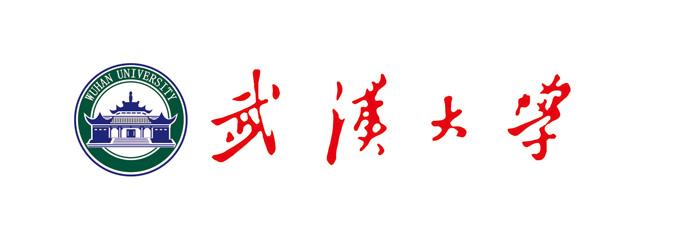 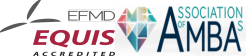 填报指南真诚欢迎您报名参加武汉大学深圳研究院EMBA精品课程项目。为方便报名、面试、录取工作，特对报名所需资料做如下说明，请认真阅读，若有疑问请联络武汉大学深圳研究院教育拓展中心。面试申请表面试申请表需本人亲自填写。所有项目填写完整、清楚。为方便您日后查询，建议您将填好的申请表复印留底。两封推荐信请您自行打印推荐信格式。推荐人应对申请人的管理工作、商业经历或学术成就有充分的了解。推荐信须由推荐人本人填写并签名。学历证书复印件请您提供国民教育本科（专科）及以上所有学历、学位证书复印件。贵单位基本情况介绍请您将工作单位基本情况介绍贴在申请表指定位置（详见第五页）。组织结构图请您将单位组织结构图贴在申请表指定位置（详见第六页），并注明您在组织中所处的具体位置，如方便请加盖公章。有效身份证件复印件请贴在申请表指定位置。有效身份证件包括：身份证、港澳台地区身份证或护照。两张名片请提供现职位名片，并随材料一并提交。两张一寸照片（白底）请将您的一寸照片贴入申请表指定位置。其它证书复印件请提供您获得的职称证书、专业技术资格证书、社会荣誉及其它成就的复印件。如有，请随申请材料寄回。报名费800元/人，提交报名资料后支付，恕不退还。报名资料送达或邮寄地址：地址：深圳市南山区科苑南路武汉大学深圳产学研大楼A102室联系人：苏老师  赖老师      电话：0755-86105997  13632732885面试申请表注：其它证书可复印附后。个人信息个人信息个人信息个人信息个人信息个人信息个人信息个人信息个人信息个人信息个人信息姓名性别出生年月出生年月出生年月民族籍贯现居住地现居住地现居住地政治面貌手机邮箱邮箱邮箱身份证件类别□身份证  □外籍护照  □港澳台地区身份证□身份证  □外籍护照  □港澳台地区身份证□身份证  □外籍护照  □港澳台地区身份证□身份证  □外籍护照  □港澳台地区身份证□身份证  □外籍护照  □港澳台地区身份证□身份证  □外籍护照  □港澳台地区身份证□身份证  □外籍护照  □港澳台地区身份证□身份证  □外籍护照  □港澳台地区身份证□身份证  □外籍护照  □港澳台地区身份证□身份证  □外籍护照  □港澳台地区身份证证件号码联系地址紧急联系人手机手机手机工作背景工作背景工作背景工作背景工作背景工作背景工作背景工作背景工作背景工作背景工作背景全职工作时间      年      年担任管理工作时间担任管理工作时间担任管理工作时间担任管理工作时间年年年年现工作单位企业人数企业人数企业人数上财年总资产万元万元万元上财年净利润上财年净利润上财年净利润万元万元万元万元所属行业单位性质单位性质单位性质是否上市公司□是□否交易所交易所股票代码股票代码股票代码现工作部门职务职务职务技术职称下属人数下属人数下属人数职责范围工作经历工作经历工作经历工作经历工作经历工作经历工作经历工作经历工作经历工作经历工作经历单位单位职务职务职务单位人数单位人数单位人数起止年月起止年月起止年月至至至至至至至至至至至至至至至至至至至至至学历教育背景学历教育背景学历教育背景学历教育背景学历教育背景学历教育背景国民教育最高学历□博士□硕士□学士□本科□专科□专科以下□博士□硕士□学士□本科□专科□专科以下□博士□硕士□学士□本科□专科□专科以下□博士□硕士□学士□本科□专科□专科以下□博士□硕士□学士□本科□专科□专科以下毕业院校专业专业学历起止年月起止年月至至至至至至至至至至注：请按照时间顺序填写。注：请按照时间顺序填写。注：请按照时间顺序填写。注：请按照时间顺序填写。注：请按照时间顺序填写。注：请按照时间顺序填写。非学历教育背景非学历教育背景非学历教育背景非学历教育背景非学历教育背景非学历教育背景教育培训机构类别类别证书起止年月起止年月至至至至至至至至注：请按照时间顺序填写所参加培训活动及所获取证书，并提供证书复印件。注：请按照时间顺序填写所参加培训活动及所获取证书，并提供证书复印件。注：请按照时间顺序填写所参加培训活动及所获取证书，并提供证书复印件。注：请按照时间顺序填写所参加培训活动及所获取证书，并提供证书复印件。注：请按照时间顺序填写所参加培训活动及所获取证书，并提供证书复印件。注：请按照时间顺序填写所参加培训活动及所获取证书，并提供证书复印件。证书证书证书证书证书证书证书名称/类别颁发机构颁发机构颁发机构颁发时间颁发时间注：请提供您已获得的职称证书、专业技术资格证书等信息。并提供证书复印件。注：请提供您已获得的职称证书、专业技术资格证书等信息。并提供证书复印件。注：请提供您已获得的职称证书、专业技术资格证书等信息。并提供证书复印件。注：请提供您已获得的职称证书、专业技术资格证书等信息。并提供证书复印件。注：请提供您已获得的职称证书、专业技术资格证书等信息。并提供证书复印件。注：请提供您已获得的职称证书、专业技术资格证书等信息。并提供证书复印件。社会荣誉或奖励社会荣誉或奖励社会荣誉或奖励社会荣誉或奖励社会荣誉或奖励社会荣誉或奖励荣誉/奖励颁发机构颁发机构颁发机构颁发时间颁发时间注：请提供您已获得的社会荣誉或其它成就（包括专利和著作）。并提供证书复印件。注：请提供您已获得的社会荣誉或其它成就（包括专利和著作）。并提供证书复印件。注：请提供您已获得的社会荣誉或其它成就（包括专利和著作）。并提供证书复印件。注：请提供您已获得的社会荣誉或其它成就（包括专利和著作）。并提供证书复印件。注：请提供您已获得的社会荣誉或其它成就（包括专利和著作）。并提供证书复印件。注：请提供您已获得的社会荣誉或其它成就（包括专利和著作）。并提供证书复印件。社会活动社会活动社会活动社会活动社会活动社会活动社团/社会公益事业职务成绩成绩成绩参与时间注：请提供您参加的主要学术活动、专业活动以及公益事业活动等信息。注：请提供您参加的主要学术活动、专业活动以及公益事业活动等信息。注：请提供您参加的主要学术活动、专业活动以及公益事业活动等信息。注：请提供您参加的主要学术活动、专业活动以及公益事业活动等信息。注：请提供您参加的主要学术活动、专业活动以及公益事业活动等信息。注：请提供您参加的主要学术活动、专业活动以及公益事业活动等信息。工作单位基本情况介绍工作单位基本情况介绍工作单位基本情况介绍工作单位基本情况介绍工作单位基本情况介绍工作单位基本情况介绍（请说明单位性质、主营业务、经营范围及其在行业和地区的成就）（请说明单位性质、主营业务、经营范围及其在行业和地区的成就）（请说明单位性质、主营业务、经营范围及其在行业和地区的成就）（请说明单位性质、主营业务、经营范围及其在行业和地区的成就）（请说明单位性质、主营业务、经营范围及其在行业和地区的成就）（请说明单位性质、主营业务、经营范围及其在行业和地区的成就）单位组织结构图单位组织结构图单位组织结构图单位组织结构图单位组织结构图单位组织结构图（请提供单位组织架构图，并注明您在组织中所处的位置，如方便请加盖公章）（请提供单位组织架构图，并注明您在组织中所处的位置，如方便请加盖公章）（请提供单位组织架构图，并注明您在组织中所处的位置，如方便请加盖公章）（请提供单位组织架构图，并注明您在组织中所处的位置，如方便请加盖公章）（请提供单位组织架构图，并注明您在组织中所处的位置，如方便请加盖公章）（请提供单位组织架构图，并注明您在组织中所处的位置，如方便请加盖公章）需要说明的情况需要说明的情况需要说明的情况需要说明的情况需要说明的情况需要说明的情况（您可以在此部分说明，您认为需要向招生单位说明的事项）（您可以在此部分说明，您认为需要向招生单位说明的事项）（您可以在此部分说明，您认为需要向招生单位说明的事项）（您可以在此部分说明，您认为需要向招生单位说明的事项）（您可以在此部分说明，您认为需要向招生单位说明的事项）（您可以在此部分说明，您认为需要向招生单位说明的事项）身份证件粘贴处身份证件粘贴处身份证件粘贴处身份证件粘贴处身份证件粘贴处身份证件粘贴处（请将身份证件复印件粘贴此处）（请将身份证件复印件粘贴此处）（请将身份证件复印件粘贴此处）（请将身份证件复印件粘贴此处）（请将身份证件复印件粘贴此处）（请将身份证件复印件粘贴此处）名片粘贴处名片粘贴处名片粘贴处名片粘贴处名片粘贴处名片粘贴处（现任职位名片粘贴处，两张）（现任职位名片粘贴处，两张）（现任职位名片粘贴处，两张）（现任职位名片粘贴处，两张）（现任职位名片粘贴处，两张）（现任职位名片粘贴处，两张）